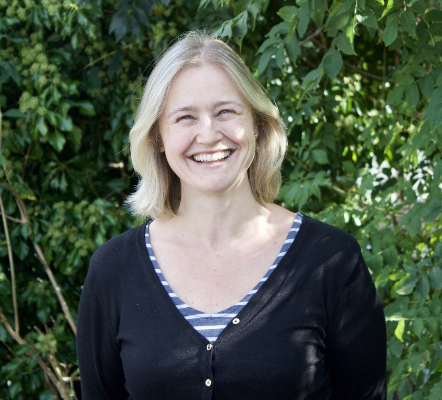 I grew up in Totnes and went to the local schools for my Primary and Secondary education.  I went to Rolle College in Exmouth to train to be a teacher and hold a B’Ed Hons degree.  I started as a Governor at The Grove School in September 2020. I am the staff governor.  I am responsible for providing feedback to the governors about the curriculum and informing staff about the governor’s strategic intents.  I have worked at the Grove for 19 years.  I am currently the Deputy Head which is currently a non-teaching role but I have been a teacher since 1996.  My main area of expertise is KS1 but I have also taught KS2 children.  I am currently responsible for Literacy and Numeracy within the school.   It has always been a real privilege to have taught so many wonderful children in Totnes even though it does make me feel old now that some of the children I have taught are now returning to The Grove as parents themselves!